IQRA NATIONAL UNIVERSITY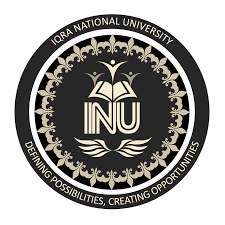 DEPARTMENT OF ALLIED HEALTH SCIENCESFinal-Term ExaminationDPT 2nd   SemesterCourse Title: Human Physiology II       	Instructor: Dr Sara NaeemTime: 6 Hours										Max Marks:50Q1.  What would be the total lung capacity (TLC)  if  expiratory reserve volume ( ERV) is 1000 ml , (RV) residual volume is 1200 ml keeping the inspiratory capacity ( IC) as 3000 ml.   Ans) Total lung capacity: The total maximum volume up to which lungs can be expand is called total lung capacity.Data: ERV=1000mlRV=1200mlIC=3000mlSolution: Vital capacity: ERV+IC = 1000ml + 3000mlVC = 4000mlTotal lung capacity: VC+RV = 4000ml + 1200mlTotal lung capacity= 5200ml.  (ans)Q2.  What is pulmonary edema . Enlist  the muscles of inspiration and muscles of expiration.    ANS) Pulmonary Edema: Pulmonary edema is a condition caused by excess fluid in the lungs (congestive heart failure).This fluid collects in the numerous air sacs in the lungs, making it difficult to breath.In most cases heart problems cause pulmonary edema.When the heart is not able to pump efficiently blood can backup into veins that take blood through lungs.As the pressure in these blood vessels increases, fluid is pushed into the alveoli in the lungs instead of air. The treatment of pulmonary edema depends on it’s cause and severity. Muscles of Inspiration: Core muscles;External intercostals (contracts to elevate the ribs)Diaphragm (contracts to expand thoracic cavity) Accessory muscles; Sternocleidomastoid (contracts to elevate sternum)Pectoralis minor (contract to pull ribs outwards)Muscles of Expiration: Core muscles;Internal intercostals (contrats to pull ribs down)Diaphragm (relaxes to reduce thoracic cavity)Accessory muscles; Abdominals (contracts to compress abdomen)Quadratus lumborum (contracts to pull ribs down) Q3.  Compare the properties of different blood groups. Also mark universal donor and universal recipient. Ans) Comparison of poperties of different blood group:Antigen and Antibody present in ABO blood group: Universal  Donor:Antibody of donor and antigen of recipient are ignored mostly.RBC of O group has no antigen and so agglutination does not occur with any other group of blood.So O group can be given to any blood group person and the people with this blood group are called Universal Donor. Universal  Recipients: Plasma of AB group has no antibody.This does not cause agglutination of RBC from any other group of blood.People with AB group can receive blood from any blood group persons.So people with this blood group are called Universal Recipients.Q4. Explain respiratory membrane . What  are the  factors that affect  diffusion of gases across the membraneANS)Respiratory Membrane: It is the membrane separating air within the alveoli from the blood within pulmonary capillaries.It consist of following layers:A layer fluid lining the alveolus and containing  surfactant that reduces the surface tension of the alveolar fluid.Alveolar epithelium composed of thin epithelial cells.Epithelial basement membrane.Thin interstitial space between the alveolar epithelium and the capillary membrane.Capillary basement membrane that in many places fuses with the alveolar epithelial basement membrane.Capillary endothelial membrane.Factors that effect diffusion of gases across the membrane: The thickness of membrane Rate of diffusion is inversely proportional to membrane thickness.Increasing  thickness by 2-3 times interferes significantly with normal respiratory exchange.Edema fluid and fibrosis increase thickness.Surface area of respiratory membrane Decreases the surface area to 1 fourth normal impedes gas exchange significantly.Removal of lung tissue during surgery effects of gas exchange.Transfer of gas through membrane depends on diffusion co efficientSolubility and molecular weight of gas determine D.Co2 diffuses 20 times faster than O2.O2 diffuses twice as rapidly nitrogen.Pressure difference across the respiratory membrane  Difference in partrial pressure of gas in alveoli and pulmonary blood.Measure of net tendency for gas molecules to move through the membrane.Diffusion occurs across the membrane down the pressure gradient, simple diffusion. Q5.  What is the difference between anatomical dead space and physiological dead space. What are the clinical manifestations of pulmonary effusion.ANS) Difference between anatomical and physiological dead space:Clinically manifestation of pulmonary effusion: The symptoms of a patient with a pleural effusion are to a large extent dictated by the underlying process causing the effusion.Many patients have no symptoms referable to the effusion when effusion is small.When symptoms are related to the effusion, they arise either from inflammation of the pleura or from compromise of pulmonary mechanics.Pleuritic chest pain is the usual symptom of pleural inflammation.Irritation of the pleural surfaces may also result in dry cough.With larger effusions, dyspnea results from lung compression.ABO GroupAntigen PresentAntigent MissingAntibody PresentAABAnti-BBBAAnti-AONoneA and BAnti-A and BABA and BNoneNoneAnatomical Dead SpacePhysiological Dead SpaceDefinationAnatomical dead space is the air filled in conductive airways that does not participate in gas exchange.Physiological dead space is the sum of all parts of the tidal volume that doesnot participate in gas exchange.ValueAverage value is 150ml.Normal value is 150ml but becomes larger under disease condition.Gas Exchange regions of the lungDoes not penetrate the gas echange regions of the lung.Penetrates the gas exchange regions of the lung.Parts of the respiratory tract involvedNose, pharynx, trachea and bronchiNose, pharynx, trachea and bronchi, bronchioles, alveolar duct, alveolar sac and alveoliClinically importanceAnatomical dead space is not clinically important.Physiological dead space is clinically important.